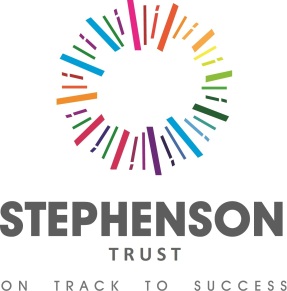 JOB PROFILEPost Title:		Attendance and Transport ManagerLocation: 	Stephenson (MK) Trust, Stephenson AcademyAccountable to: 	Assistant Principal Grade:	Range 5 £30,825- £33,945JOB PURPOSEThe Attendance and Transport Manager is responsible for supporting with the administrative and organisational processes within the school. They will also act as the initial point of contact for professionals, parents, visitors and other stakeholders so will be an ambassador for the school and embody the value, vision and ethos of the school in all interactions.To monitor and report on whole-school attendance data, analysing data to identify key areas of concern, this will be done in conjunction with the co-ordination of transport for students. To work closely with pupils, staff, parents and carers to reduce levels of absence, and act appropriately when persistent absence becomes a safeguarding issue.PRINCIPAL ACCOUNTABILITIES
Duties and responsibilitiesAttendance Ensure daily attendance registers are accurate and complete, and follow up with staff members about any incomplete data  Monitor assigned and delegated actions and ensure they are acted upon and communicated with relevant staff. Follow up on any unexplained absences with parents/carers, escalating issues as appropriate in line with school procedures Initiate and oversee the administration of absence procedures, for example letters home, attendance clinics and engagement with local authorities/other external agencies and partners Support the process of issuing letters and  penalty notices to parents Build and refresh knowledge of the school’s MIS and other relevant systems Responsible for the administration of suspensions and notifying external agencies and mainstream partnersMonitoring and reporting Produce and interpret attendance reports for school leaders, identifying key statistics, reasons for absence and any patterns of concern  Track attendance of vulnerable groups of pupils and share information with school leadersIdentify pupils that need additional support to improve their attendance Work with school leaders to identify appropriate interventions to improve attendance for particular groups or individual pupils Work with school leaders to develop and revise the school’s attendance policy Implement children missing education (CME) procedures when appropriate Provide regular reports to attendance organisations to raise awareness of emerging at-risk pupils To make initial enquiries with the MASH team when new students start with us to establish external agency involvement.Communicating key information for new students to relevant staff.Support in managing the safeguarding calendar to ensure meetings are attended.To maintain student safeguarding filesSupport in the Partnership portal and general communication with our schools.To identify trends in attendance and to communicate this with leadership team.TransportLiaise with STA drivers and daily scheduling Liaise with the LA in regard to collections/Drop off and any changes to studentsBook vehicles for any maintenance/ServiceBlock minibuses for trips/off site activities and arranging driverOrganise the day routes for all busesPlan for the in-between timetable students (11am/12pm/1pm) plus after school clubsHelp parents apply for transport with the LA Arrange staff cover at short notice, Chaperones, Standin for drivers when short staffedSign off the transport overtime sheets for any staff member involvedMaintain the communication between Drivers, Chaperones and SLTMonitor the CPOMS each day to check for change in schedule Book external taxis and off-site learningCall for external transport and LA to advise of any changes or missed collections Chase up LA and external provider with an updated drivers list and contact detailsResolving issues & disputes between external and parentsMaintaining insurance details are all up to dateCheck Driver licenses for all staff (who may drive a bus) D1 License preferred (large bus)Risk Assess for all journeys Organise for the food to be delivered to each site dailyHelping family support with the engage programme to Glebe Farm SchoolCollecting students who have missed LA transport Organise  New starters transition.Working with parents/carers Build positive relations with parents/carers to encourage family involvement in their child’s attendanceIdentify, and where possible, mitigate potential barriers to attendance in partnership with families  Carry out home visits, where necessary, to address attendance concerns for individual pupils Professional developmentTake opportunities to build the appropriate skills, qualifications, and/or experience needed for the role, with support from the school Take part in the school’s appraisal proceduresOther areas of responsibility Safeguarding Work in line with statutory safeguarding guidance (e.g. Keeping Children Safe in Education, Prevent) and our safeguarding and child protection policies To comply with Keeping Children Safe in Education and associated safeguarding policy and practice of the Academy to ensure the safety and well-being of the students Be alert to when persistent absence becomes a safeguarding concern and early help may be requiredWork with the designated safeguarding lead (DSL) to promote the best interests of pupils, including sharing concerns where necessaryPromote the safeguarding of all pupils in the schoolPerson specification A – Application form   I – Interview   R – Reference Person specification continuedPrioritise and manage time effectively, ensuring continued professional development in line with the role.Update professional knowledge and expertise as appropriate to keep up to date with developments in the areaTo play a full part in the life of the school community, to support its mission, values and ethos and to encourage staff and students to follow this exampleTo actively promote school policies, procedures and professionalismTo undertake duties before the school day, at break, over the lunch period and after the school day on a rota basisA willingness to be deployed across the Stephenson Trust as and when required.Any other reasonable duty deemed necessary by the PrincipalThis job description is not necessarily a comprehensive definition of the post. It will be reviewed at least once a year and it may be subject to modification or amendment at any time after consultation with the holder of the post. The duties may be varied to meet the changing demands of the school at the reasonable discretion of the Principal & Executive Principal      Qualifications and Training Essential Desirable How evidenced Level 2 qualification in Communication/Literacy/English ✓ A Level 2 qualification in Numeracy/Maths ✓ A Appropriate qualification in the field of expertise e.g. Safeguarding L2/L3, Multi- Agency Working etc. ✓ A Evidence of directly relevant training and development activities/updating ✓ A      Experience Essential Desirable How evidenced Experience using electronic systems to manage and store information. ✓ A I Experience of working with a wide range of agencies ✓ A I Experience of working in Education ✓ A I Experience of arranging exam support for learners with additional learning needs ✓ A I Experience of using the CPOMS system ✓ A I      Knowledge/Skills Essential Desirable How evidenced Excellent communication skills ✓ A I Excellent IT skills ✓ A I Ability to take minutes and meeting notes ✓ A I Knowledge of disabilities/medical conditions/sensory support needs ✓ A I Ability to develop positive, collaborative working relationships with teaching teams, parents, and external partners ✓ A I Knowledge of safeguarding legislation and personal responsibilities ✓ A I Ability to co-ordinate and organise data and information in a timely and logical fashion ✓ A I Willingness to adopt new working practices and adapt to change ✓ A I Ability to work under pressure and meet tight deadlines ✓ A I Ability to demonstrate an understanding of safeguarding and equality, and their importance relevant to the role ✓ A I Personal related skills Essential Desirable How evidenced Participate in development and training opportunities ✓ A Commitment to uphold the school’s Equalities Policy, Safeguarding and Child Protection Policy ✓ A I 